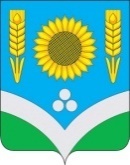 СОВЕТ НАРОДНЫХ ДЕПУТАТОВ РОССОШАНСКОГО МУНИЦИПАЛЬНОГО РАЙОНА ВОРОНЕЖСКОЙ ОБЛАСТИРЕШЕНИЕ40 сессии от 26 октября 2022 г.  № 293                        г. РоссошьОб итогах исполнения бюджета Россошанского муниципального района за 9 месяцев 2022 годаВ соответствии с бюджетным кодексом Российской Федерации, Положением «О бюджетном процессе в Россошанском муниципальном районе Воронежской области», утвержденным решением сессии Совета народных депутатов Россошанского муниципального района от 26.02.2020 г. № 105, Совет народных депутатов Россошанского муниципального районаРЕШИЛ:Информацию об итогах исполнения бюджета Россошанского муниципального района за 9 месяцев 2022 года принять к сведению. Глава Россошанского муниципального района                                                                      В.М. СисюкИСПОЛНЕНИЕ РАЙОННОГО БЮДЖЕТАИСПОЛНЕНИЕ РАЙОННОГО БЮДЖЕТАИСПОЛНЕНИЕ РАЙОННОГО БЮДЖЕТАИСПОЛНЕНИЕ РАЙОННОГО БЮДЖЕТАИСПОЛНЕНИЕ РАЙОННОГО БЮДЖЕТАИСПОЛНЕНИЕ РАЙОННОГО БЮДЖЕТАИСПОЛНЕНИЕ РАЙОННОГО БЮДЖЕТАРоссошанского муниципального района на 01.10.2022г.Россошанского муниципального района на 01.10.2022г.Россошанского муниципального района на 01.10.2022г.Россошанского муниципального района на 01.10.2022г.Россошанского муниципального района на 01.10.2022г.Россошанского муниципального района на 01.10.2022г.Россошанского муниципального района на 01.10.2022г.  тыс.руб.Наименование показателейУтвержденный план на 2022гУточненный план на 2022гИсполнено% исполнения к уточн плануОтклонениеНАЛОГОВЫЕ  ДОХОДЫ591 085,0623 985,0447 105,271,7-176 879,8Налог на доходы физических лиц500 000,0525 000,0361 105,468,8-163 894,6Акцизы по подакцизным товарам (продукции), производимым на территории Российской Федерации31 078,031 078,026 733,686,0-4 344,4Налог, взимаемый в связи с применением упрощенной системы налогообложения19 000,020 000,016 991,585,0-3 008,5Единый налог на вмененный доход для отдельных видов деятельности0,00,029,90,029,9Единый сельскохозяйственный налог21 839,024 339,024 504,4100,7165,4Налог, взимаемый в связи с применением патентной системой налогообложения12 000,015 400,010 469,268,0-4 930,8Налог на игорный бизнес168,0168,063,037,5-105,0ГОСУДАРСТВЕННАЯ ПОШЛИНА7 000,08 000,07 208,290,1-791,8 НЕНАЛОГОВЫЕ ДОХОДЫ102 930,0155 114,3127 539,982,2-27 574,4Доходы, получаемые в виде арендной либо иной платы за передачу в возмездное пользование государственного и муниципального имущества (за исключением имущества бюджетных и автономных учреждений, а также имущества государственных и муниципальных унитарных предприятий, в том числе казенных)37 897,037 897,026 164,869,0-11 732,2Прочие доходы от использования имущества и прав, находящихся в государственной и муниципальной собственности (за исключением имущества бюджетных и автономных учреждений, а также имущества государственных и муниципальных унитарных предприятий, в том числе казенных)0,0475,0467,398,4-7,7Плата за негативное воздействие на окружающую среду11 500,011 500,08 421,473,2-3 078,6Доходы от оказания платных услуг (работ)52 233,049 131,435 918,573,1-13 212,9Доходы от компенсации затрат государства0,00,037,70,037,7Доходы от реализации имущества, находящегося в государственной и муниципальной собственности (за исключением движимого имущества бюджетных и автономных учреждений, а также имущества государственных и муниципальных унитарных предприятий, в том числе казенных)0,01 009,01 009,2100,00,2Доходы от продажи земельных участков, находящихся в государственной и муниципальной собственности 0,053 620,553 625,2100,04,7Плата за увеличение площади земельных участков, находящихся в частной собственности, в результате перераспределения таких земельных участков и земель (или) земельных участков, государственная собственность на которые не разграничена0,0480,0487,6101,67,6ШТРАФЫ, САНКЦИИ, ВОЗМЕЩЕНИЕ УЩЕРБА800,0800,01 161,5145,2361,5ПРОЧИЕ НЕНАЛОГОВЫЕ ДОХОДЫ500,0201,4246,7122,545,3ИТОГО СОБСТВЕННЫХ ДОХОДОВ694 015,0779 099,3574 645,173,8-204 454,2  Дотации бюджетам муниципальных районов на выравнивание бюджетной обеспеченности из бюджета субъекта Российской Федерации63 330,063 330,052 775,083,3-10 555,0ИТОГО ДОТАЦИЙ63 330,063 330,052 775,083,3-10 555,0Субсидия бюджетам муниципальных районов на поддержку отрасли культуры436,0436,0436,0100,00,0Субсидии бюджетам муниципальных районов на реализацию мероприятий по обеспечению жильем молодых семей2 694,92 694,92 694,9100,00,0  Субсидии бюджетам муниципальных районов на осуществление дорожной деятельности в отношении автомобильных дорог общего пользования, а также капитального ремонта и ремонта дворовых территорий многоквартирных домов, проездов к дворовым территориям многоквартирных домов населенных пунктов40 819,155 058,00,00,0-55 058,0Субсидии бюджетам муниципальных районов на организацию бесплатного горячего питания обучающихся, получающих начальное общее образование в государственных и муниципальных образовательных организациях41 142,641 231,219 954,048,4-21 277,2Субсидии бюджетам муниципальных районов на  поддержку творческой деятельности  укрепление материально-технической базы муниципальных театров в населенных пунктах с численностью населения до 300 тысяч человек2 954,72 954,72 954,7100,00,0Субсидии на обеспечение комплексного развития сельских территорий891,00,00,00,00,0Субсидии бюджетам муниципальных районов на софинансирование капитальных вложений в объекты муниципальной собственности0,034 400,013 108,938,1-21 291,1Прочие субсидии93 507,8128 881,2102 417,479,5-26 463,8ИТОГО СУБСИДИЙ182 446,1265 656,0141 565,953,3-124 090,1Субвенции бюджетам муниципальных районов на выполнение передаваемых полномочий субъектов Российской Федерации15 550,015 618,012 953,082,9-2 665,0Субвенции бюджетам муниципальных районов на компенсацию части платы, взимаемой с родителей (законных представителей) за присмотр и уход за детьми, посещающими образовательные организации, реализующие образовательные программы дошкольного образования1 265,01 265,0514,940,7-750,1Единая субвенция бюджетам муниципальных районов 28 765,129 058,119 509,667,1-9 548,5Субвенции бюджетам муниципальных районов на осуществление полномочий по составлению (изменению) списков кандидатов в присяжные заседатели федеральных судов общей юрисдикции в Российской Федерации124,5124,5124,5100,00,0Прочие субвенции735 605,5830 318,6613 164,073,8-217 154,6ИТОГО СУБВЕНЦИЙ781 310,1876 384,2646 266,073,7-230 118,2Межбюджетные трансферты, передаваемые бюджетам муниципальных образований на осуществление части полномочий по решению вопросов местного значения в соответствии с заключенными соглашениями35 924,037 851,425 129,866,4-12 721,6 Межбюджетные трансферты, передаваемые бюджетам муниципальных районов на ежемесячное денежное вознаграждение за классное руководство педагогическим работникам государственных и муниципальных общеобразовательных организаций39 216,239 216,229 170,374,4-10 045,9Прочие межбюджетные трансферты, передаваемые бюджетам 6 344,940 623,240 557,799,8-65,5ИТОГО МЕЖБЮДЖЕТНЫЕ ТРАНСФЕРТЫ81 485,1117 690,894 857,880,6-22 833,0ПРОЧИЕ БЕЗВОЗМЕЗДНЫЕ ПОСТУПЛЕНИЯ0,02 147,23 010,8140,2863,6ВОЗВРАТ ОСТАТКОВ СУБСИДИЙ, СУБВЕНЦИЙ И ИНЫХ МЕЖБЮДЖЕТНЫХ ТРАНСФЕРТОВ, ИМЕЮЩИХ ЦЕЛЕВОЕ НАЗНАЧЕНИЕ, ПРОШЛЫХ ЛЕТ0,00,0-803,50,0-803,5ИТОГО БЕЗВОЗМЕЗДНЫХ ПОСТУПЛЕНИЙ1 108 571,31 325 208,2937 672,070,8-387 536,2ИТОГО ДОХОДОВ1 802 586,32 104 307,51 512 317,171,9-591 990,4             РАСХОДЫОбщегосударственные вопросы109 911,5147 798,6101 637,168,8-46 161,5Национальная оборона100,0100,035,935,9-64,1Национальная безопасность и правоохранительная деятельность11 971,511 971,59 976,383,3-1 995,2Национальная экономика101 072,2119 835,913 640,611,4-106 195,3               в том числе:  -  сельское хозяйство и рыболовство7 466,58 007,05 297,866,2-2 709,2  -  транспорт3 800,01 600,042,1-2 200,0  -  дорожное хозяйство (дорожные фонды)71 947,187 839,83 090,13,5-84 749,7  -  другие вопросы в области национальной экономики21 658,620 189,13 652,718,1-16 536,4Жилищно-коммунальное хозяйство58 437,6122 252,471 586,858,6-50 665,6Охрана окружающей среды0,00,00,00,00,0Образование1 249 752,31 414 219,5941 601,066,6-472 618,5Культура, кинематография98 117,5122 737,069 245,356,4-53 491,7Социальная политика38 220,439 366,226 623,967,6-12 742,3Физическая  культура и спорт48 917,955 304,134 912,363,1-20 391,8Обслуживание государственного (муниципального) долга20 000,05 274,94 725,489,6-549,5Межбюджетные трансферты общего характера бюджетам бюджетной системы Российской Федерации64 291,595 053,062 354,165,6-32 698,9ВСЕГО РАСХОДОВ по бюджету1 800 792,42 133 913,11 336 338,762,6-797 574,4    ДЕФИЦИТ -  ; ПРОФИЦИТ1 793,9-29 605,6175 978,4